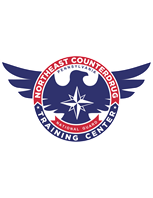 TRAUMA MANAGEMENTProvided by: Northeast Counterdrug Training CenterCo-hosted by: Manchester Police DepartmentThis military-led familiarization course is designed to provide law enforcement officials with an overview of hands-on tactical first-aid techniques that can be executed as a team or by individual providers. Derived from the U.S. Military's Tactical Combat Casualty Care (TCCC) and civilian Tactical Emergency Casualty Care (TECC), this course will cover select types of physical traumas and the associated treatment of injuries seen on dispatched scenes, law enforcement officials/first responders are also taught to consider “big picture” aspects such as: direct threat care, indirect threat care, triage of patients, collection, evacuation, and communication with EMS services for improving chances of survival for casualties.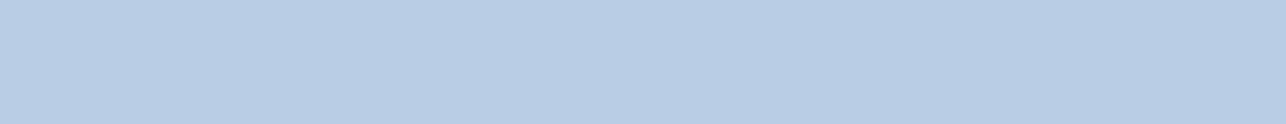 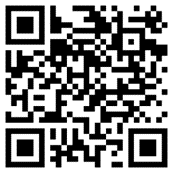 